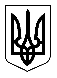 УкраїнаМЕНСЬКА МІСЬКА РАДАМенського району Чернігівської області(сорокова сесія сьомого скликання )РІШЕННЯ10 липня 2020 року	№ 259Розглянувши заяву директора ТОВ «Куковицьке» С.М. Нужняка щодо затвердження проєкту землеустрою щодо відведення земельної ділянки площею 0,0573 га кадастровий номер 7423085001:01:001:0293 для будівництва та обслуговування будівель торгівлі та передачі в оренду за адресою: Чернігівська область, Менський район, с. Куковичі, вул. Миру,51, подані документи, керуючись ст.ст.12,93,116,126 Земельного кодексу України, Законом України «Про землеустрій» Законом України «Про оренду землі» та п. 34 ч. 1 ст. 26 Закону України «Про місцеве самоврядування в Україні» Менська міська рада В И Р І Ш И Л А :Затвердити проєкт землеустрою щодо відведення земельної ділянки площею 0,0573 га кадастровий номер 7423085001:01:001:0293 для будівництва та обслуговування будівель торгівлі, яка розміщена за адресою: Чернігівська область, Менський район, с. Куковичі, вул. Миру,51.Передати в оренду ТОВ «Куковицьке» земельну ділянку площею 0,0573 га кадастровий номер 7423085001:01:001:0293 для будівництва та обслуговування будівель торгівлі, яка розміщена за адресою: Чернігівська область, Менський район, с. Куковичі, вул. Миру, 51, терміном на 20 (двадцять) років та установити орендну плату в розмірі 10 % від нормативної грошової оцінки в рік, яка повинна сплачуватись в строки передбачені чинним законодавством.Доручити міському голові укласти договір оренди земельної ділянки.Контроль за виконанням рішення покласти на заступника міського голови з питань діяльності виконкому Менської міської ради Гайдукевича М.В. та на постійну комісію з питань містобудування, будівництва, земельних відносин та охорони природи.Міський голова	Г.А. ПримаковПро затвердження проєкту землеустрою щодо відведення земельної ділянки в оренду ТОВ «Куковицьке» за адресою: Чернігівська область, Менський район, с. Куковичі, вул. Миру, 51